РЕШЕНИЕО назначении проведения проверки Контрольно-счетной палаты Петропавловск-Камчатского городского округа на предмет использования Контрольно-счетной палатой Петропавловск-Камчатского городского округа бюджетных средств и муниципального имуществаВ целях осуществления контроля за использованием бюджетных средств и муниципального имущества, в соответствии с абзацем вторым части 4 статьи 53 Устава Петропавловск-Камчатского городского округа, частью 3 статьи 22 Решения Городской Думы Петропавловск-Камчатского городского округа от 02.03.2016 № 397-нд «О Контрольно-счетной палате Петропавловск-Камчатского городского округа» и статьей 16 Решения Городской Думы Петропавловск-Камчатского городского округа от 13.07.2018 № 82-нд «О Регламенте Городской Думы Петропавловск-Камчатского городского округа» Городская Дума Петропавловск-Камчатского городского округаРЕШИЛА:	1. Назначить проведение проверки Контрольно-счетной палаты Петропавловск-Камчатского городского округа на предмет использования с 01.01.2018 по 31.12.2018 Контрольно-счетной палатой Петропавловск-Камчатского городского округа бюджетных средств и муниципального имущества. 2. Создать временную комиссию для проведения проверки, указанной
в пункте 1 настоящего решения (далее – временная комиссия), в следующем составе:3. Временной комиссии с 28.08.2019 по 28.10.2019 провести проверку, указанную в пункте 1 настоящего решения, и представить в срок до 30.10.2019 доклад о результатах проведенной проверки председателю Городской Думы Петропавловск-Камчатского городского округа для внесения на рассмотрение Городской Думы Петропавловск-Камчатского городского округа.4. Рекомендовать временной комиссии привлечь для участия в проведении проверки, указанной в пункте 1 настоящего решения, представителей Контрольно-счетной палаты Камчатского края, Управления Федеральной антимонопольной службы по Камчатскому краю и иных компетентных органов и организаций. 5. Настоящее решение вступает в силу со дня подписания.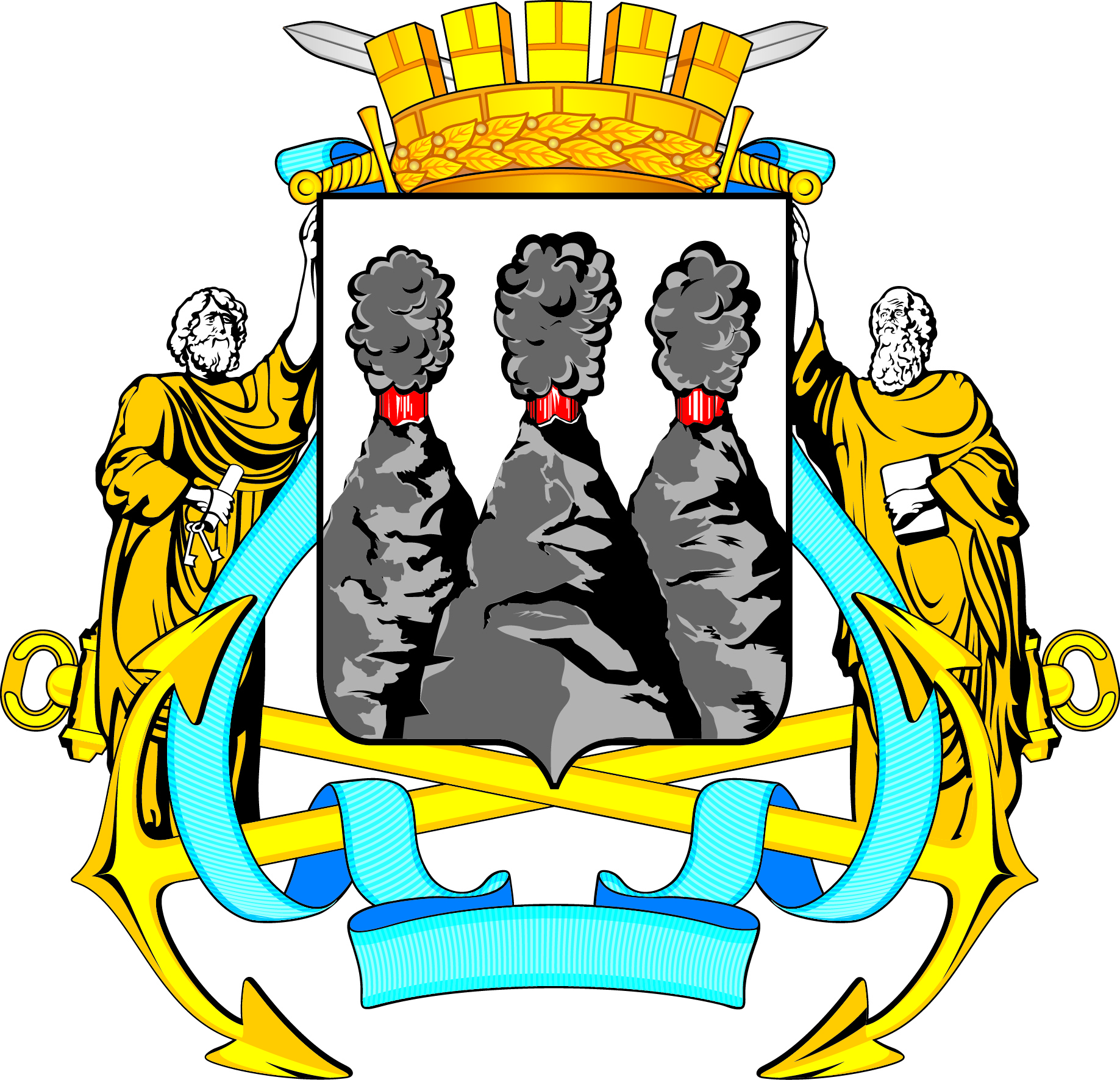 ГОРОДСКАЯ ДУМАПЕТРОПАВЛОВСК-КАМЧАТСКОГО ГОРОДСКОГО ОКРУГАот 28.08.2019 № 478-р22-я сессияг.Петропавловск-КамчатскийБорисенко А.А.-депутат Городской Думы Петропавловск-Камчатского городского округа по избирательному округу № 3;Воровский А.В.-заместитель председателя Городской Думы Петропавловск-Камчатского городского округа – председатель Комитета по местному самоуправлению и социальной политике;Кадачигова Д.С.-депутат Городской Думы Петропавловск-Камчатского городского округа по единому муниципальному избирательному округу;Колядка В.В.-депутат Городской Думы Петропавловск-Камчатского городского округа по единому муниципальному избирательному округу;Кронов А.А.-депутат Городской Думы Петропавловск-Камчатского городского округа по избирательному округу № 3;Прудкий Д.А.-заместитель председателя Городской Думы Петропавловск-Камчатского городского округа - председатель Комитета Городской Думы Петропавловск-Камчатского городского округа по городскому и жилищно-коммунальному хозяйству.Председатель Городской Думы Петропавловск-Камчатского городского округаГ.В. Монахова